19. 3 2024			Učivo 1.C	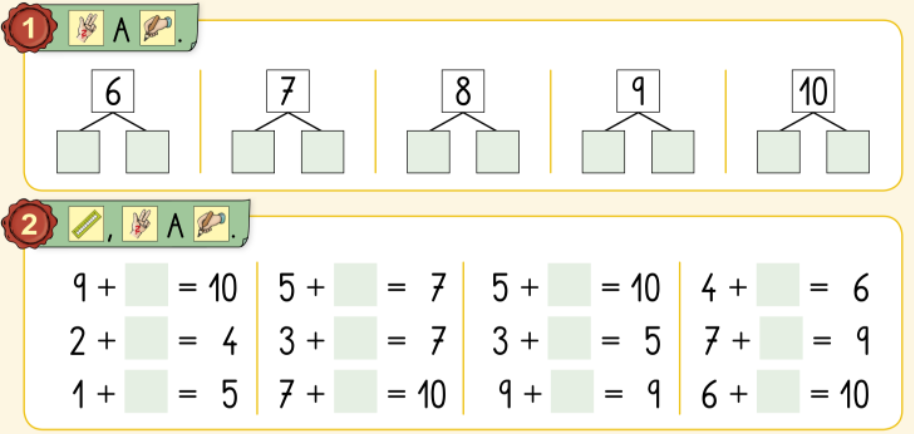 DenPředmětUčivo (pracovní sešit)DÚÚTMPS 77/1 a 2, 
u schodů je zápis stejný jako u krokování – pomocí šipek, jen se navíc uvádí číslo schodu, ze kterého vycházíme, a nakonec číslo kam dojdemeSešit kopie –  rozklady a počítání do 10 PS 78/2 a 79/2 – kdo nestihl, dokončuje za DÚ PS 78/2+79/29:00 – 10:00Technická univerzita – Malý inženýrČJPísanka 12 a 13 (min. 3 řádky)SL 26 – vyvození písmene „Ř,ř“ + 27/2 a 4Pravidelné čteníPRVPS 49 – jarní změny u stromů a keřů, porovnávání stromů - keřů a jejich částíSvátky jara PS 50 – povídání o Velikonocích, zvycích 
vybarvení obrázků + velikonoční krasliceZkoušení měsíců v roce (kdo stále neumí, má zítra poslední šanci)DÚ dokončit 
str. 50 